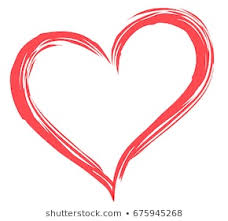 February 2021I can’t believe its February! Time flies when you are having fun! We have been busy learning about winter and doing some very fun things! This month we will be talking about groundhog day and shadows, celebrating Valentine’s day, learning about President’s day, and finishing the month with Dinosaurs! We will learn about the letters R, S, T, and U!Important Dates:Feb. 2nd-Evelyn’s birthdayFeb.11th-Ms. Jen’s birthdayFeb.15th- Closed for President’s DayFeb.17th- Teagan’s birthdayFeb.23rd-Ms. Emily’s birthdayWe are doing Valentines in Pre-K, we have 21 children in our room. The list of names of the children in our class are in the folders. Please try to have the cards in on your child’s first day of the Feb. 8th week. Also, with the cold weather your children are going through more masks than before. Please check to make sure they have at least two backup masks that fit nicely. We also try to go out every day, so hats and mittens are a must! I know a lot of you are signing up for kindergarten, so please let us know if you have any questions concerning your child. Also, we will be sending home evaluations this month too.